ÇUKUROVA ÜNİVERSİTESİFEN BİLİMLERİ ENSTİTÜSÜYÜKSEK LİSANS / DOKTORA TEZİAdı SOYADIBiyoteknoloji Anabilim DalıOcak, 2022ÇUKUROVA ÜNİVERSİTESİFEN BİLİMLERİ ENSTİTÜSÜYÜKSEK LİSANS / DOKTORA TEZ ONAYIAdı SOYADIBiyoteknoloji Anabilim DalıBu Yüksek Lisans / Doktora Tezi xx/xx/xxxx Tarihinde Aşağıdaki Jüri Üyeleri Tarafından Değerlendirilmiş ve Oy Birliği / Oy Çokluğu ile Kabul Edilmiştir.Jüri       : Prof. Dr. Adı SOYADI		(Danışman)		…………: Prof. Dr. Adı SOYADI					…………: Doç. Dr. Adı SOYADI					…………: Doç. Dr. Adı SOYADI					…………: Dr. Öğr. Üyesi	Adı SOYADI				…………Bu Tez Fen Bilimleri Enstitüsü, Biyoteknoloji Anabilim Dalında Hazırlanmıştır.Tez No:								Prof. Dr. Sadık DİNÇER								       Enstitü MüdürüBu çalışma XXXXX Birimi Tarafından Desteklenmiştir.Proje No: XXX-XXXX-XXXXNot:	Bu tezde kullanılan özgün ve başka kaynaktan yapılan bildirişlerin, çizelge ve fotoğrafların kaynak gösterilmeden kullanımı, 5846 sayılı Fikir ve Sanat Eserleri Kanunundaki hükümlere tabidir.İÇİNDEKİLERÖZ	IABSTRACT	IITEŞEKKÜR	IIIÇİZELGELER DİZİNİ 	IVŞEKİLLER DİZİNİ	VSİMGELER VE KISALTMALAR	VI1. BİÇİM VE İÇERİK	21.1. Biçim	21.2. İçerik	52. KAYNAK GÖSTERİMİ	72.1. Tez İçerisinde Kaynak Gösterme	72.2. Kaynakça Gösterimi	72.2.1. Makalelerden Kaynak Gösterimi	82.2.2. Kitap Kaynak Gösterimi	82.2.3. Bildirilerin Kaynak Gösterimi	82.2.4. Tezlerin Kaynak Gösterimi	92.2.5. Web Sayfasının Kaynak Gösterimi	92.2.6. Kaynak Gösterimi ile İlgili Diğer Bilgiler	9KAYNAKLAR	11ÖZGEÇMİŞ	12EKLER	13ÇUKUROVA ÜNİVERSİTESİFEN BİLİMLERİ ENSTİTÜSÜYÜKSEK LİSANS / DOKTORA TEZİAdı SOYADIDanışman: Prof. Dr. Adı SOYADIİkinci Danışman: Prof. Dr. Adı SOYADIBiyoteknoloji Anabilim DalıÖZBu bölüm, araştırmanın neden ve nasıl yapıldığını, sonuçta neler elde edildiğini özetlemeli, 1 (bir) satır aralıkla yazılmalı ve 1 (bir) sayfayı geçmemelidir. Times New Roman 11 pt. +++++++++++++++++++++++++++++++++++++++++++++++++++++++++++++++++++++++++++++++++++++++++++++++++++++++++++++++++++++++++++++++++++++++++++++++++++++++++++++++++++++++++++++++++++++++++++++++++++++++++++++++++++++++++++++++++++++++++++++++++++++++++++++++++++++++++++++++++++++++++++++++++++++++++++++++++++++++++++++++++++++++++++++++++++++++++++++++++++++++++++++++++++++++++++++++++++++++++++++++++++++++++++++++++++++++++++++++++++++++++++++++++++++++++++++++++++++++++++++++++++++++++++++++++++++++++++++++++++++++++++++++++++++++++++++++++++++++++++++++++++++++++++++++++++++++++++++++++++++++++++++++++++++++++++++++++++++++++++++++++++++++++++++++++++++++++++++++++++++++++++++++++++++++++++++++++++++++++++++++++++++++++++++++++++++++++++++++++++++++++++++++++++++++++++++++++++++++++++++++++++++++++++++++++++++++++++++++++++++++++++++++++++++++++++++++++++++++++++++++++++++++++++++++++++++++++++++++++++++++++++++++++++++++++++++++++++++++++++++ Anahtar Kelimeler:	Fen Bilimleri, Enstitü, Tez, Format.CUKUROVA UNIVERSITYINSTITUTE OF NATURAL AND APPLIED SCIENCESMSc / PhD THESISName SURNAMEAdvisor: Prof. Dr. Name SURNAME				Co-Advisor: Prof. Dr. Name SURNAME Department of BiotechnologyABSTRACTBu bölümde Türkçe Özetin İngilizce yazılmış hali yer almalıdır. 1 (bir) satır aralıkla yazılmalı ve 1 (bir) sayfayı geçmeyecek şekilde düzenlenmelidir. +++++++++++++++++++++++++++++++++++++++++++++++++++++++++++++++++++++++++++++++++++++++++++++++++++++++++++++++++++++++++++++++++++++++++++++++++++++++++++++++++++++++++++++++++++++++++++++++++++++++++++++++++++++++++++++++++++++++++++++++++++++++++++++++++++++++++++++++++++++++++++++++++++++++++++++++++++++++++++++++++++++++++++++++++++++++++++++++++++++++++++++++++++++++++++++++++++++++++++++++++++++++++++++++++++++++++++++++++++++++++++++++++++++++++++++++++++++++++++++++++++++++++++++++++++++++++++++++++++++++++++++++++++++++++++++++++++++++++++++++++++++++++++++++++++++++++++++++++++++++++++++++++++++++++++++++++++++++++++++++++++++++++++++++++++++++++++++++++++++++++++++++++++++++++++++++++++++++++++++++++++++++++++++++++++++++++++++++++++++++++++++++++++++++++++++++++++++++++++++++++++++++++++++++++++++++++++++++++++++++++++++++++++++++++++++++++++++++++++++++++++++++++++++++++++++++++++++++++++++++++++++++++++++++++++++++++++++++++++++++++++++++++++++++++++++++++++++++++++++++++++++++++++++++++++++++++++++++++++++++++++++++++++++++++++++++++++++++++++++++++++++++++++++++++++++++++++++++++++++++++++++++++++++++++. Keywords: Natural Sciences, Institute, Thesis, Format.TEŞEKKÜRTez çalışmasında katkıları bulunan kişi ve kurumlara atıf yapılabilir. Times New Roman 11 pt. 1,5 satır aralığında yazılmalıdır.ÇİZELGELER DİZİNİ Çizelge 1.1. Dünya bor rezervleri (Karaca, 2008)	5ŞEKİLLER DİZİNİŞekil 1.1. Tez Sayfa Düzeni	2Şekil 1.2. Tez Yazım Planı	6SİMGELER VE KISALTMALARTEZ ANA BÖLÜMLERİ1. GİRİŞBu kısımda araştırmanın amacı, bu konuyu çalışma nedenleri, çalışma yeri ve materyalin genel durumu, konunun o günkü değeri ve konunun kolay anlaşılmasına yardımcı bazı bilgiler bulunmalıdır. Bu bölümün son kısmında çalışmayı zorunlu kılan nedenler ve çalışmanın amacı net ifadelerle belirtilmelidir.2. ÖNCEKİ ÇALIŞMALAR	Tez konusu ile ilgili yapılmış çalışmaların içeriklerinin yer aldığı bölümdür. 3. MATERYAL VE METOT (veya benzeri)Kullanılan materyalin bütün özellikleri, örneğin alındığı yer, alınma şekli, uğratıldığı değişiklikler ile araştırmanın başından sonuna kadar olan durumları açıklanmalıdır. Metot olarak araştırma sırasında uygulanan yöntemler bildirilmeli, yöntemde yapılan herhangi bir değişiklik mutlaka açıklanmalıdır. Ancak özel ve yeni bir yöntem kullanılmışsa ayrıntılı olarak yazılmalıdır.4. BULGULAR VE TARTIŞMA (veya benzeri)Konu ile ilgili elde edilen tüm bulgular ve detaylar açık olarak bu başlık altında verilmelidir. Aynı konuda başkaları tarafından elde edilen sonuçlarla, araştırmadan elde edilen sonuçların bir karşılaştırması ve tartışması yapılmalıdır.5. SONUÇLAR VE ÖNERİLERSonuçlarda giriş bölümünün son kısmında belirtilen amaçlara ne ölçüde ulaşıldığını belirten bilgiler, değerler ve bunların yorumlanması düzenli bir şekilde verilmelidir. Yeterince vurgulama ve anlatımda açıklığın sağlanması bakımından sonuçların maddeler halinde verilmesi yerinde olur. Daha sonra konu ile ilgili yapılabilecek çalışmalar için yeni araştırmacılara önerilerde bulunulabilir.KAYNAKLARÖZGEÇMİŞEKLER1. BİÇİM VE İÇERİKBiçim Hazırlanacak tezlerin yazımında, tercihen 80-90 gramaj, beyaz A4 boyutunda (210x297mm) kâğıt kullanılmalıdır. Tezlerde, enstitü tarafından hazırlanan standart karton kapak kullanılmalıdır. Tez kapağında Enstitünün adı, tezin adı, tezin yüksek lisans veya doktora tezi olduğu, çalışmanın yapıldığı anabilim dalının adı, çalışmayı yapanın adı ile tezin tamamlandığı yıl olarak tarih bulunmalıdır. Ayrıca Tez kapağının sırt kısmında tezin türü, yılı ve tez yazarının adı soyadı yer almalıdır (Örnek: Doktora Tezi – Yıl – Adı SOYADI).Kapak içinde aynı içerikli ancak kâğıt üzerine yazılı ikinci bir iç kapak bulunmalıdır. İç kapağı izleyen sayfa tez jürisinin kabul ve onayı için kullanılmalı ve tezin kabulünden sonra imzalanmalıdır.Tezlerde yazı “Times New Roman” karakterinde 11 punto ile arkalı önlü olacak şekilde yazılmalıdır. Paragraf soldan 1 (bir) tab (1,25 cm) aralığında, sayfa yazım düzeni üst kenardan 2,5 cm, alt kenardan 2,5 cm, sağ kenardan 2 cm ve sol kenardan 3,5 cm boşluk bırakılacak şekilde olmalıdır.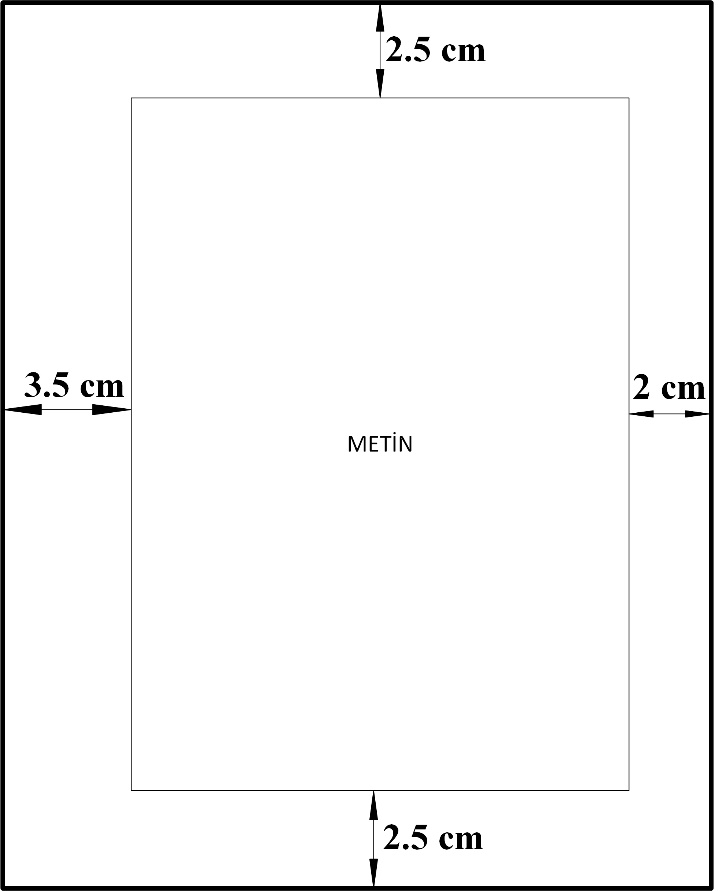 Şekil 1.1. Tez Sayfa DüzeniÖz, Abstract, Önsöz ve/veya Teşekkür, İçindekiler ve varsa Çizelgeler Dizini, Şekiller Dizini, Simgeler ve Kısaltmalar Dizini gibi tez ön sayfaları "I, II, III, IV, V …" şeklinde büyük harf Romen rakamları ile; GİRİŞ bölümü ile başlayan tez metni ise "1, 2, 3, ..." şeklinde numaralanmalıdır. Sayfa numaraları, sayfa altında orta kısma, sayfanın alt kenarından 1,5 cm yukarıda ve 11 punto ile yazılmalı, tez iç kapak ve tez onay sayfası dışında tüm sayfalar numaralandırılmalıdır. Sayfa numaralarının önünde ve arkasında ayıraç, çizgi vb. gibi bir karakter kullanılmamalıdır.Ana yazımda 1,5 satır aralığı kullanılmalıdır. Şekillerin ve çizelgelerin açıklamaları ile alıntılar, dipnotların yazımında 1 (bir) satır aralığı kullanılmalıdır. Metin içerisinde yer alan paragraflar arasında aralık bırakılmamalıdır. Denklemler, eşitlikler vb. gösterimler düzenlenebilir şekilde denklem editörlerinde hazırlanmalı, kesinlikle resim formatında olmamalıdır. Ayrıca denklem/eşitlikler 1 tab (1,25 cm) soldan boşluk ile yeni bir satırdan başlamalı ve denklem satırının sonunda sağa yaslı olacak şekilde ana bölüm esas alınarak numaralandırılmalıdır. Aşağıda örnek bir tezin 3. bölümünde yer alan denklemler gösterilmiştir. 		 (3.1) 		(3.2)Ana bölümler daima yeni bir sayfadan başlamalıdır. Tezlerde bölüm numaralandırması ''ondalık sistem'' ile yapılacak ve her rakamdan sonra nokta kullanılmalıdır. Dördüncü düzey başlıklar numarasız ve “İtalik” yazı karakteri ile verilmelidir.Başlık kullanım örnekleri aşağıda sunulmuştur.1. GİRİŞİnsansız Hava Araçları1.1.1. İHA Kavramı1.1.2. İHA TarihiDünyadaki GelişmelerTürkiye’deki Gelişmeler1.2. İHA’larda Güç SistemleriBaşlıklar tez içinde satır kenarından başlayacak şekilde ayarlanmalıdır. Ana bölüm başlıklarının tümü, alt başlıkların her kelimesinin ilk harfi büyük olacak şekilde yazılmalıdır. Ana bölüm başlıklarından sonra 1 satır boşluk bırakılmalı, diğer başlıklardan sonra boşluk bırakılmadan metne devam edilmelidir. İçindekiler tablosunda Şekil 1.2’de gösterildiği gibi en fazla 3 (üç) düzey başlık yer almalı, sayfa numaraları sağa yaslanmalıdır.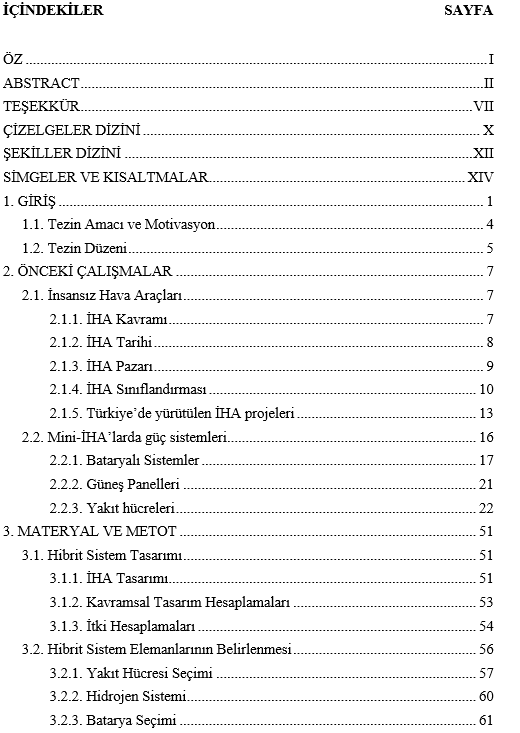 Şekil 1.2. İçindekiler tablosu örnek gösterimiİçerik Tez; kolay anlaşılır, yazım kurallarına uygun, bilimsel ve eğitim yapılan dille yazılmalıdır. Anlatım; üçüncü şahıs ağzından edilgen yapıda olmalı, kısa ve öz cümleler kullanılmalıdır. ***Öğretim dili Türkçe olan lisansüstü programlarda danışmanın gerekçeli görüşü, Anabilim Dalı Kurul Kararı ve ilgili Enstitü Yönetim Kurulu'nun onayı ile tezler, geniş bir Türkçe özet verilmek kaydıyla (Genişletilmiş Özet) İNGİLİZCE dilinde yazılabilir. Genişletilmiş özet en az 3 sayfa en fazla 5 sayfa olacak şekilde Times New Roman, 11 pt yazılmalıdır.  İngilizce ve Türkçe Özetlerden sonra, Teşekkür bölümünden önce verilmelidir.Çizelgeler ve Şekiller; metinde ilk değinildiği sayfada veya bir sonraki sayfanın başında yer almalıdır. Cümle ortasına konulmamalı, cümle bölünmemelidir. Tez metni ile aralarında bir satır boşluğu bulunmalıdır. Bunların yerleştirilmelerinde sayfa kenarında bırakılması gerekli boşluklar kesinlikle aşılmamalıdır. Taşma durumunda olanlar ya küçültülmeli ya da Ek'te sunulmalıdır.Şekiller ve çizelge numaraları bulunduğu ana bölüme göre yapılarak (örn. Şekil 2.1., Çizelge 3.2. gibi), şekil açıklamaları şeklin alt tarafına yazılmalı, çizelgede ise açıklamalar üst tarafa sola yaslı Times New Roman 11 pt olacak şekilde yazılmalı ve çizelge ile arasında boşluk olmamalıdır. Metin içindeki şekil, çizelge ve grafiklerin içinde yer alan yazılar “Times New Roman” karakterinde ve 11 punto ile yazılmalıdır. Bir başlık altında çok sayıda grafik, çizelge gibi şekilsel kısımlar veya A4 boyutundan büyük olan şekiller varsa bunlar Ekler kısmına konulmalıdır. Örnek bir çizelge aşağıda verilmiştir.Çizelge 1.1. Dünya bor rezervleri (Karaca, 2008)Tezde kullanılan Şekiller ve Çizelgelerin alıntı yapıldığı kaynak kesinlikle açıklanmalı ve kaynak bildirimine göre belirtilmelidir. Açıklama sonuna nokta konulmamalıdır. Ayrıca tez yazımında "Uluslararası Birimler Sistemi'ne (SI)" uyulmalıdır.Tez, Şekil 1.3’te verilen tez yazım planı örneği ışığında giriş ve sonuç arasında konu bütünlüğüne bağlı kalmak koşuluyla oluşturulur.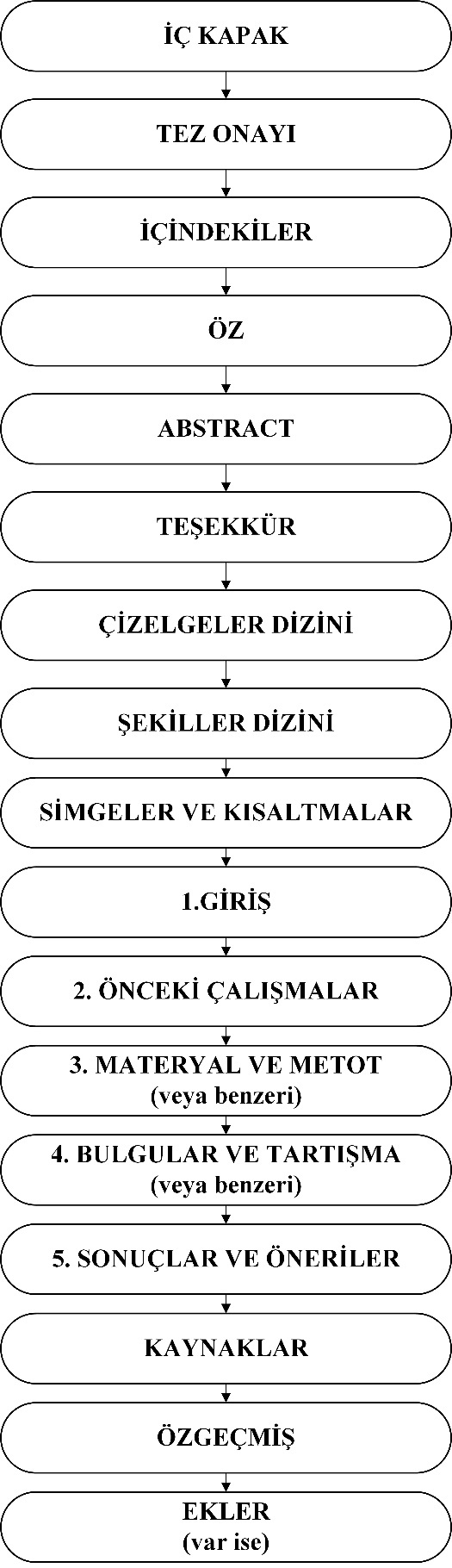 Şekil 1.3. Tez Yazım PlanıKAYNAK GÖSTERİMİBu bölümde Türkçe yazılan tezlerde kullanılan referansların metin içerisinde ve kaynakça kısmında nasıl gösterileceği anlatılmıştır.Tez İçerisinde Kaynak GöstermeTez içinde kaynak gösterimi yazar ve yazarların soyadı ve yıl şeklinde yapılmalıdır. Soyadların baş harfi büyük olmalı, parantez içerisinde gösterilecek kaynaklarda yıldan önce virgül kullanılmalıdır.  Üç veya daha fazla yazarın olduğu kaynaklar için eserin başlıca yazarının soyadının ardından “ve ark” ifadesine yer verilmelidir. Arka arkaya birkaç yazara ait eser göstermek gerekirse tarihlerden sonra noktalı virgül olmalıdır.Not: İngilizce yazılan tezlerde iki yazarlı referanslar için “ve” yerinde “and”, ikiden fazla yazar bulunan kaynaklar için ise “ve ark.” yerine “et al.” ifadesi kullanılmalıdır.Aşağıda bazı örnekler verilmiştir.Bu çalışmada dizel yakıtı, biyodizel ve bunların bütanol ile karışımlarının yakıt özellikleri, motor performansı ve emisyon karakteristikleri değerlendirilmiştir (Akar, 2016).Diğer bir çalışmada mini İHA'lar için yeni bir GYS ünitesine sahip bir hibrit itki sistemi tasarlanmıştır (Keiyinci ve Aydin, 2021).Fosil yakıt kullanımı ile ortaya çıkan kirletici emisyonlar ve iklim değişikliği, son yıllarda insanın karşı karşıya olduğu endişelerin başında gelmektedir (Nayak ve ark., 2022; Hoang ve Pham, 2021).Muradov (2017) çalışmasında fosil yakıt bazlı hidrojen üretim tesislerinden kaynaklanan CO2 emisyonlarının miktarını büyük ölçüde azaltmak için mevcut ve gelişmekte olan teknolojik seçeneklerin ve çözümlerin mevcut durumunu analiz etmiştir.Voitic ve Hacker (2016) kimyasal döngü teknolojisi ile hidrojen üretimine ilişkin literatür taraması gerçekleştirmişlerdir.Bilgili ve ark (2018) hidroelektrik tesislerinin hem dünya çapında hem de Türkiye özelinde gelişimi ve ayrıca küresel kurulu hidroelektrik kapasitesinin 2007'den 2016'ya kadar olan sürecini gözden geçirmişlerdir.Bir yazarın aynı yıl içinde birden fazla yayını varsa bu durumda yılın yanına aşağıda belirtildiği gibi küçük harf kullanılmalıdır.Günümüzde hidrojenin %95’i fosil yakıt kaynaklı üretilmektedir (Keiyinci, 2021a; Keiyinci, 2021b). Yenilenebilir enerji kaynaklarından hidrojen üretimine ilişkin çalışmalar sürmektedir (Keiyinci, 2021c).Kaynakça GösterimiKaynaklar kullanılan referanslardaki başlıca yazarın soyadına göre alfabetik sırayla yazılmalıdır. Birinci satır normal (girinti olmadan), alt satırlar ise 0,85 cm boşluktan sonra başlamalıdır. Aynı yazar(lar)ın farklı yıllardaki yayınları, tarih sırasına göre verilmelidir. Aynı yazar(lar)ın aynı yıldaki yayınları, yayın yılının hemen arkasında a, b, c..... şeklinde belirtilerek verilmelidir.Not: İngilizce yazılan tezlerde “ve” yerinde “and” ifadesi kullanılmalıdır.Makalelerden Kaynak GösterimiGenel şablon aşağıdaki şekilde olmalıdır. “Yazarın soyadı, adının baş harfi, yıl, makale başlığı, derginin adı, derginin cilt ve sayısı (sayı parantez içinde verilmelidir) ile çalışmanın başlangıç ve bitiş sayfaları” şeklinde gösterilmelidir. Sayfa numarasından sonra “doi” numarası opsiyonel olarak eklenebilir. Aşağıda bazı örnekler sunulmuştur.Örnek 1: Akar, M. A., 2016. Performance and Emission Characteristics of Compression Ignition Engine Operating with False Flax Biodiesel and Butanol Blends. Advances in Mechanical Engineering, 8(2):1–7.Örnek 2: Velazquez, A. A., ve Dodds, P. E., 2020. Green hydrogen characterisation initiatives: Definitions, standards, guarantees of origin, and challenges. Energy Policy, 138(1): 111-119.Örnek 3: Karagöz, Y., Sandalcı, T., Yüksek, L., ve Dalkılıç, A. S., 2015. Engine performance and emission effects of diesel burns enriched by hydrogen on different engine loads. International Journal of Hydrogen Energy, 40(20): 6702-6713.Kitap Kaynak Gösterimi“Yazarın soyadı, adının baş harfi, yıl, kitabın adı, basımevi, basım yeri ve toplam sayfa sayısı” şeklinde olmalıdır. Örnek aşağıda verilmiştir.Örnek:	 Anderson, J., 2005. Introduction to Flight. McGraw-Hill, New York, 814s.Bildirilerin Kaynak Gösterimi“Yazarın soyadı, adının baş harfi, yıl, bildiri başlığı, bildirinin adı, kongrenin adı, kongrenin düzenlendiği şehir ve ülke” şeklinde gösterilmelidir.Örnek 1: Verstraete, D., Cazzato, L., ve Romeo, G., 2012. Preliminary Design of a Fuel-Cell-Based Hybrid-Electrical UAV. 28th International Congress of the Aeronautical Sciences, Brisbane, Australia.Örnek 2: Paper, C., Universidade, P.G., ve Interior, B., 2015. Long Endurance Electric UAV for Civilian Surveillance Missions. 29th Congress of the International Council of the Aeronautical Sciences, St. Petesburg, Russia.Tezlerin Kaynak Gösterimi“Yazarın soyadı, adının baş harfi, yıl, tezin adı, tez türü, tezin basıldığı üniversite, tezin basıldığı şehir, sayfa sayısı” şeklinde gösterilmelidir. Örnek: Bağcı, U., 2014. Kızıldağ ve Tekirova ofiyolitlerinin jeokimyası ve petrolojisi. Doktora tezi, Çukurova Üniversitesi, Adana, 220 s.Web Sayfasının Kaynak Gösterimiİlgili web sayfasındaki kullanılan kaynağın yazarı biliniyor ise aşağıdaki örnekteki gibi gösterilmelidir.Örnek:	Shakespeare, W., 1623. Antony and Cleopatra. http://www.shakespeareonline.com/quotes/antonyquotes.html [Son erişim tarihi: 01.06.2017].İlgili web sayfası Türkçe ve yazar belli değil ise;Örnek: Anonim 1: http://www.cu.edu.tr [Son erişim tarihi: 11.05.2021].  Anonim 2: http://www.tuik.gov.tr [Son erişim tarihi: 01.06.2021].Web Sayfası yabancı dilde ve yazar belli değil ise;Örnek:	Anonymous 1: https://www.ntsb.gov/investigations/data [Son erişim tarihi: 01.06.2021].Kaynak Gösterimi ile İlgili Diğer BilgilerMetin içerisinde verilen her kaynak, tezin kaynaklar bölümünde mutlaka yer almalıdır. Zorunlu koşullarda yapılan kişisel girişimlerde (sözlü veya yazılı) görüşme yapılan kişi veya kişilerin ad(lar)ının baş harf(ler)i ve soyad(lar)ı büyük harflerle yazılarak metin içerisinde dipnot olarak sözlü veya yazılı görüşme olduğu ve yılı belirtilerek, atıfta bulunulan kişinin adresi dipnotta belirtilmelidir. Sözlü ve yazılı görüşmeler kaynaklar kısmında yer almamalıdır.Yayınlanmamış çalışmalar ve derleme raporlar da aynen diğer yayınlar gibi niteliği belirtilerek kaynaklar kısmında yer almalıdır. Kaynak yayınlanmamış bir rapor, tez veya ders notu ise bilgiler olağan düzende verildikten sonra parantez içinde "yayınlanmamış" sözcüğü eklenmelidir. İngilizce tezler için yayınlanmamış yerine “unpublished” yazılmalıdır.Baskıda olan eserlerden alıntı varsa yazar adından sonra tarih konulmamalı, parantez içerisinde "baskıda" sözcüğü, kaynağın adı, yayınlanacağı yer, biliniyorsa cilt numarası yazılmalıdır. İngilizce tezler için baskıda sözcüğü yerine “in press” yazılmalıdır. Bir sonraki sayfada örnek bir kaynakça sunulmuştur.KAYNAKLARAkar, M. A., 2016. Performance and Emission Characteristics of Compression Ignition Engine Operating with False Flax Biodiesel and Butanol Blends. Advances in Mechanical Engineering, 8(2):1–7.Bağcı, U., 2014. Kızıldağ ve Tekirova ofiyolitlerinin jeokimyası ve petrolojisi. Doktora tezi, Çukurova Üniversitesi, Adana, 220 s.Keiyinci, S., ve Aydin, K., 2021. Ground simulation of fuel cell/battery hybrid propulsion system for small unmanned air vehicles. Aircraft Engineering and Aerospace Technology, 93(5), 783–793.Paper, C., Universidade, P.G., ve Interior, B., 2015. Long Endurance Electric UAV for Civilian Surveillance Missions. 29th Congress of the International Council of the Aeronautical Sciences, St. Petesburg, Russia.Shakespeare, W., 1623. Antony and Cleopatra. http://www.shakespeareonline.com/quotes/antonyquotes.html [Son erişim tarihi: 01.06.2017].Velazquez A. A., ve Dodds, P. E., 2020. Green hydrogen characterisation initiatives: Definitions, standards, guarantees of origin, and challenges. Energy Policy, 138(1): 111-119.Verstraete, D., Cazzato, L., ve Romeo, G., 2012. Preliminary Design of a Fuel-Cell-Based Hybrid-Electrical UAV. 28th International Congress of the Aeronautical Sciences, Brisbane, Australia.ÖZGEÇMİŞÖzgeçmiş 1 paragraf olacak şekilde yazılacaktır.EKLEREKLERBu bölüm dikey olarak sayfanın ortasında “EKLER” başlığıyla başlar. Eğer metin içinde eklere atıf yapılmışsa (örn: Ek A, Ek B gibi), bu eklere ait bilgiler, her biri ayrı sayfadan başlamak üzere sıralanır. Ek olarak verilebilecek bilgiler ve belgeler ölçme araçları, kurumsal izin yazıları, sözleşmeler, destek belgeleri, tablolar, şekiller, haritalar, fotoğraflar vb. olabilir. Her bir ek birinci derece başlık ile isimlendirilir ve yeni sayfada sunulur (örn: Ek A. Anket Formu, Ek B. Okul İzin Yazısı).Fen Bilimleri Enstitüsü Tez Yazım Kuralları ve Şablon DüzenlenmesiFen Bilimleri Enstitüsü Tez Yazım Kuralları ve Şablon DüzenlenmesiFen Bilimleri Enstitüsü Tez Yazım Kuralları ve Şablon DüzenlenmesiInstitute of Natural and Applied Sciences Thesis Writing Rules and Template EditingAPU:Yardımcı Güç Ünitesi AYH:Alkali Yakıt Hücresi ÜlkeSaptanan Rezerv (milyon ton)Olası Rezerv(milyon ton)Toplamdaki oran (%)Yeterlilik (yıl)Türkiye22437564389ABD4040955Kazakistan141210Rusya40601169Çin279425Diğer18731062